Самостійна робота Системи лінійних рівнянь з двома змінними. Способи розв’язування розв’язування: графічний та спосіб підстановкиІ варіантІ-ІІ рівеньЗавдання 1-6 мають по чотири варіанти відповідей, з яких тільки одна відповідь правильна. Оберіть правильну, на Вашу думку, відповідь.Яка із систем  є системою двох лінійних рівнянь з двома змінними:      а) ; б) ; в) ; г) Яка пара чисел є розв’язком системи:     а) (1; 2); б) (0; 2); в) (2; 3); г) (3; 0).Розв’язком якої системи є пара чисел (1; - 2):      а) ; б) ; в) ; г) Скільки розв’язків має система лінійних рівнянь:        а) 1 розв’язок; б) безліч розв’язків; в) жодного розв’язку; г) 2 розв’язки.У якій рівності правильно виконано підстановку для розв’язування системи рівнянь а) 2(3х + 4) – у = 8; б) 2х – (3х – 4) = 8; в) 2х – (3х + 4) = 8; г) 2х +(3х + 4) = 8.Не виконуючи побудов, знайти координати  точки перетину графіків рівнянь:      х + 2у = 4   і х – 3у = - 1.     а) (3; 0); б) (2; - 2); в) (3; 1); г) (2; 1).ІІІ рівеньРозв’яжіть завдання 7 - 9 та запишіть відповідь.Розв’язати графічно систему рівнянь:   Чи має система розв’язки і скільки   Розв’язати систему рівнянь способом підстановки:     IV рівеньРозв’язання задач 10 -11 повинно мати обґрунтування. У ньому потрібно записати послідовні логічні дії та пояснення, зробити посилання, на математичні факти, з яких випливає те чи інше твердження. Якщо потрібно, проілюструйте розв’язання схемами, графіками, таблицями.  Розв’язати систему способом підстановки       Розв’язати систему рівнянь:  а)       б) ІІ варіантІ-ІІ рівеньЗавдання 1-6 мають по чотири варіанти відповідей, з яких тільки одна відповідь правильна. Оберіть правильну, на Вашу думку, відповідь.Яка із систем  є системою двох лінійних рівнянь з двома  змінними:      а) ; б) ; в) ; г) Яка пара чисел є розв’язком системи     а) (2; 1); б) (4; 0); в) (2; 0); г) (4; 1).Розв’язком якої системи є пара чисел (- 1; 2):      а) ; б) ; в) ; г) Скільки розв’язків має система лінійних рівнянь:        а) 1 розв’язок; б) безліч розв’язків; в) жодного розв’язку; г) 2 розв’язки.У якій рівності правильно виконано підстановку для розв’язування системи рівнянь       а) 4х + (3х + 4) = 8; б) 4х – (3х – 4) = 4; в) 4х – (3х + 4) = 4; г) 4(3х + 4) - у = 4.Не виконуючи побудов, знайти координати  точки перетину графіків рівнянь:        2х - у = 5   і х – у = 1. а) (- 4; 2); б) (4; 3); в) (4; - 3); г) (2; - 3).ІІІ рівеньРозв’яжіть завдання 7 - 9 та запишіть відповідь.Розв’язати графічно систему рівнянь:   Чи має система розв’язки і скільки   Розв’язати систему рівнянь способом підстановки:     IV рівеньРозв’язання задач 10 -11 повинно мати обґрунтування. У ньому потрібно записати послідовні логічні дії та пояснення, зробити посилання, на математичні факти, з яких випливає те чи інше твердження. Якщо потрібно, проілюструйте розв’язання схемами, графіками, таблицями.  Розв’язати систему способом підстановки       Розв’язати систему рівнянь:  а)     б) 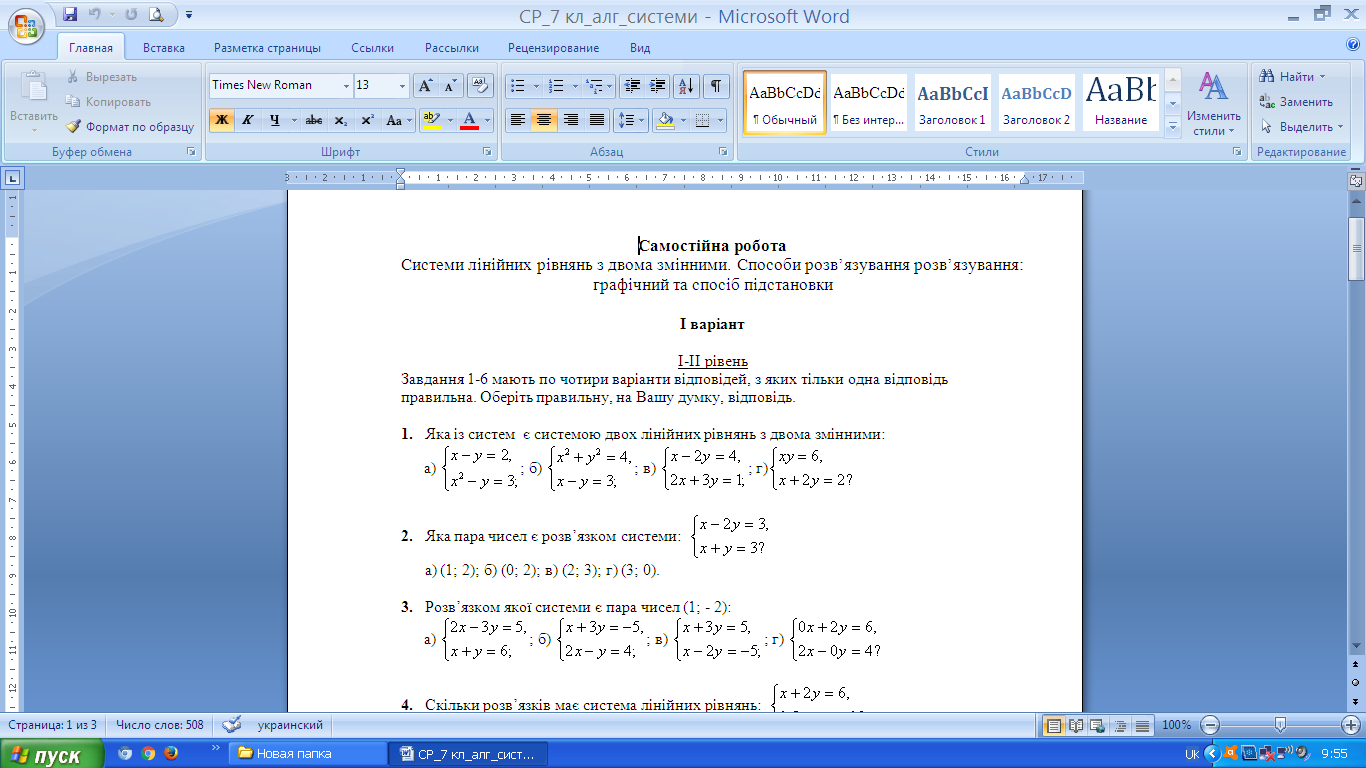 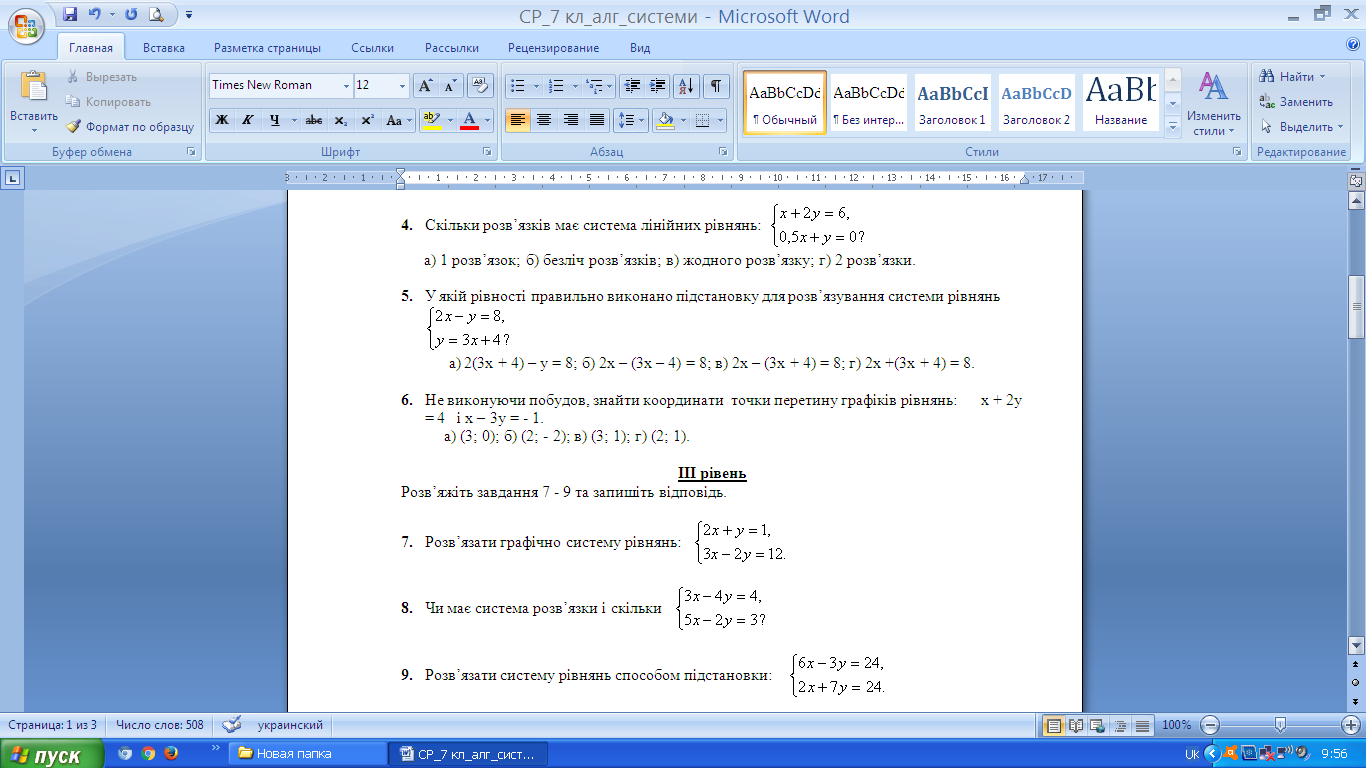 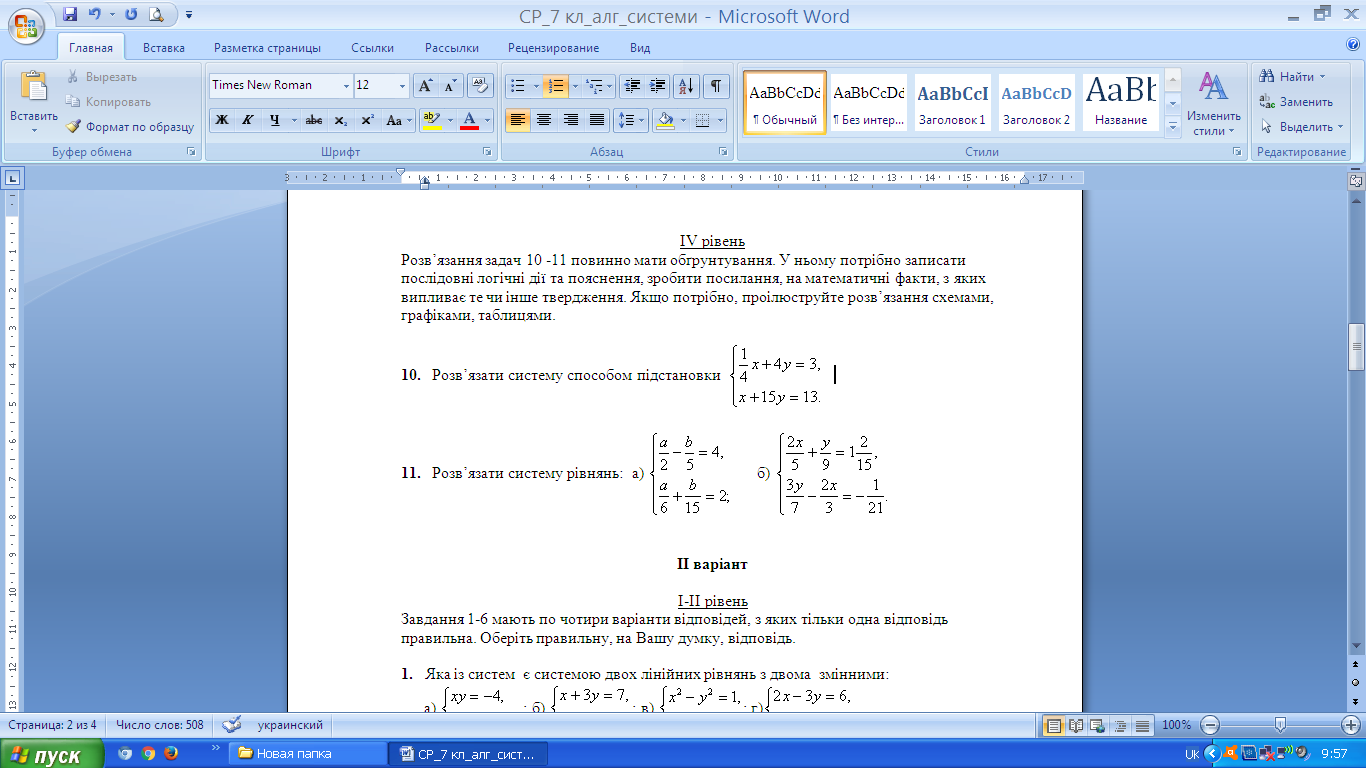 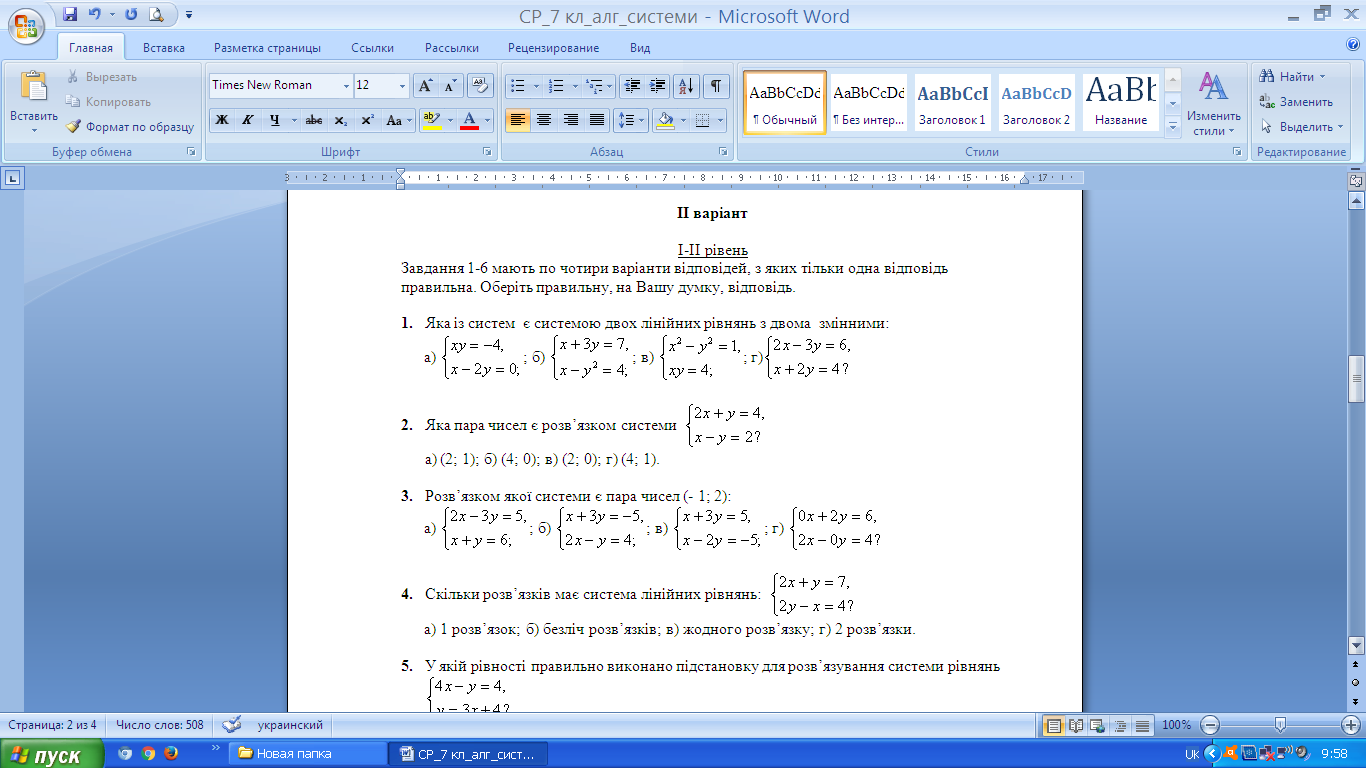 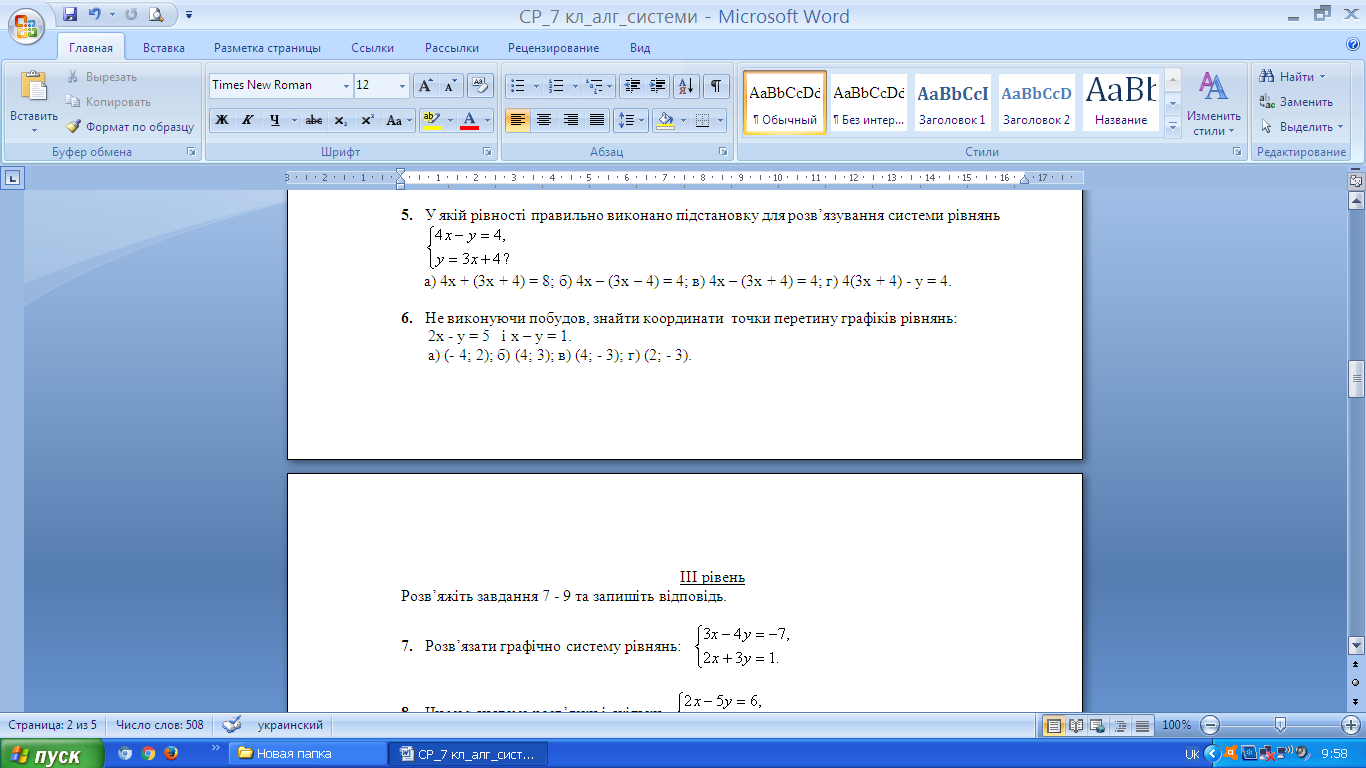 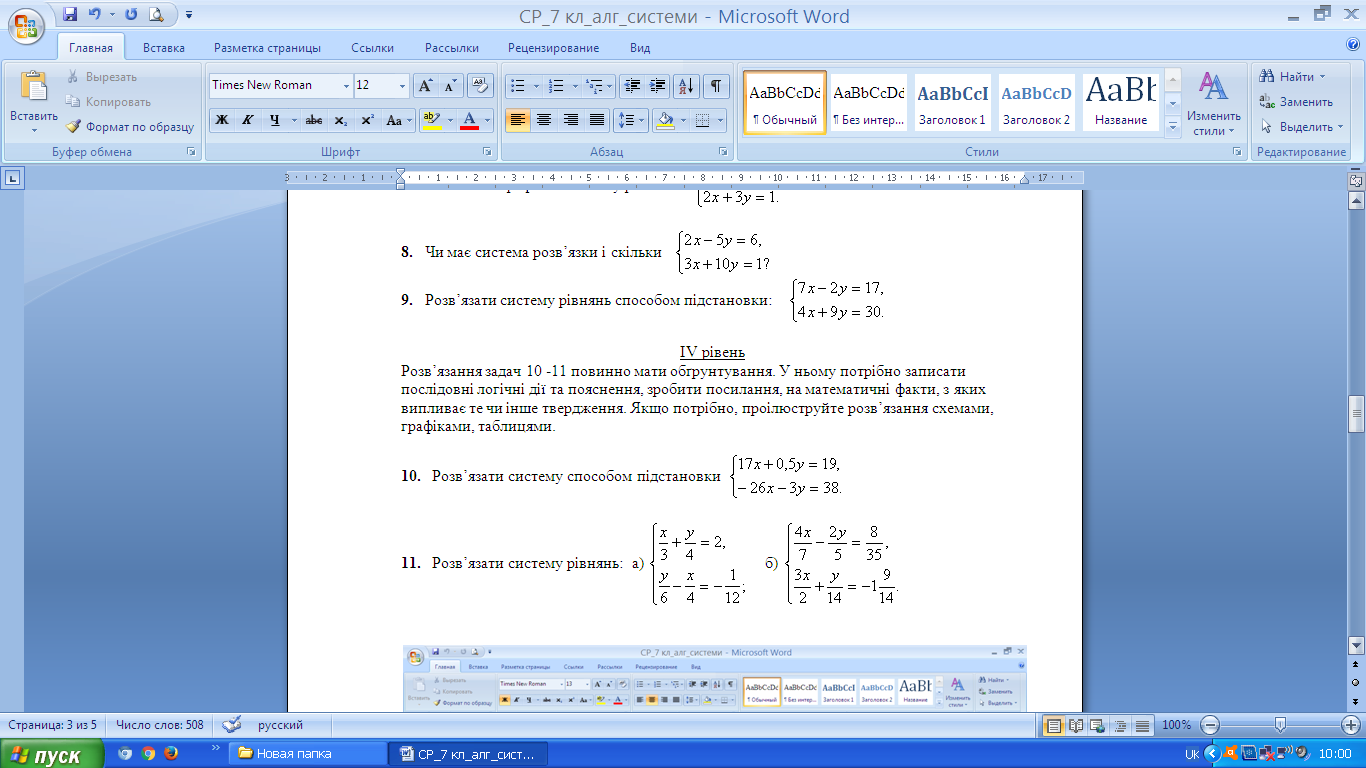                                                              Самостійна робота №10                                                              7 кл.                                                                        Варіант 1У колі проведено діаметри KP i MN. Доведіть, що MK=PN.З точки А, що лежить поза колом з центром О, проведено до нього дотичні АВ і АС (В і С – точки дотику). Доведіть, що АО – бісектриса кута ВАС.До кола з центром О проведено дотичну в точці А і на ній позначено точку В так, що . Знайдіть довжину відрізка АВ, якщо радіус кола дорівнює 7 см.Сторони прямокутного трикутника дорівнюють 6 см, 8 см і 10 см. Знайдіть радіус кола, вписаного в цей трикутник.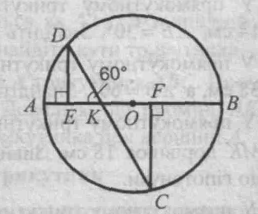 На рисунку хорда DC перетинає діаметр АВ у точці К,  ,  см,   см. Знайдіть довжину хорди DC.                                                             Самостійна робота №10                                                              7 кл.                                                                        Варіант 2У колі проведено радіуси ОА, ОВ i ОС, . Доведіть, що АВ = ВС.З точки М, що лежить поза колом з центром О, проведено до нього дотичні МА і МВ (В і А – точки дотику). Доведіть, що МА = МВ.До кола з центром О проведено дотичну в точці А і на ній позначено точку В так, що . Знайдіть довжину відрізка ОВ, якщо радіус кола дорівнює 7 см.Радіус кола, вписаного в прямокутний трикутник, дорівнює 1 см. Знайдіть периметр трикутника, якщо його катети дорівнюють 3 см і 4 см.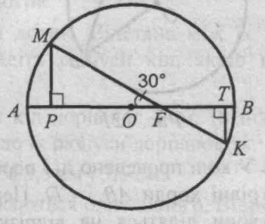 На рисунку хорда МК перетинає діаметр АВ у точці F,  ,  см,   см. Знайдіть довжини відрізків MP і KT.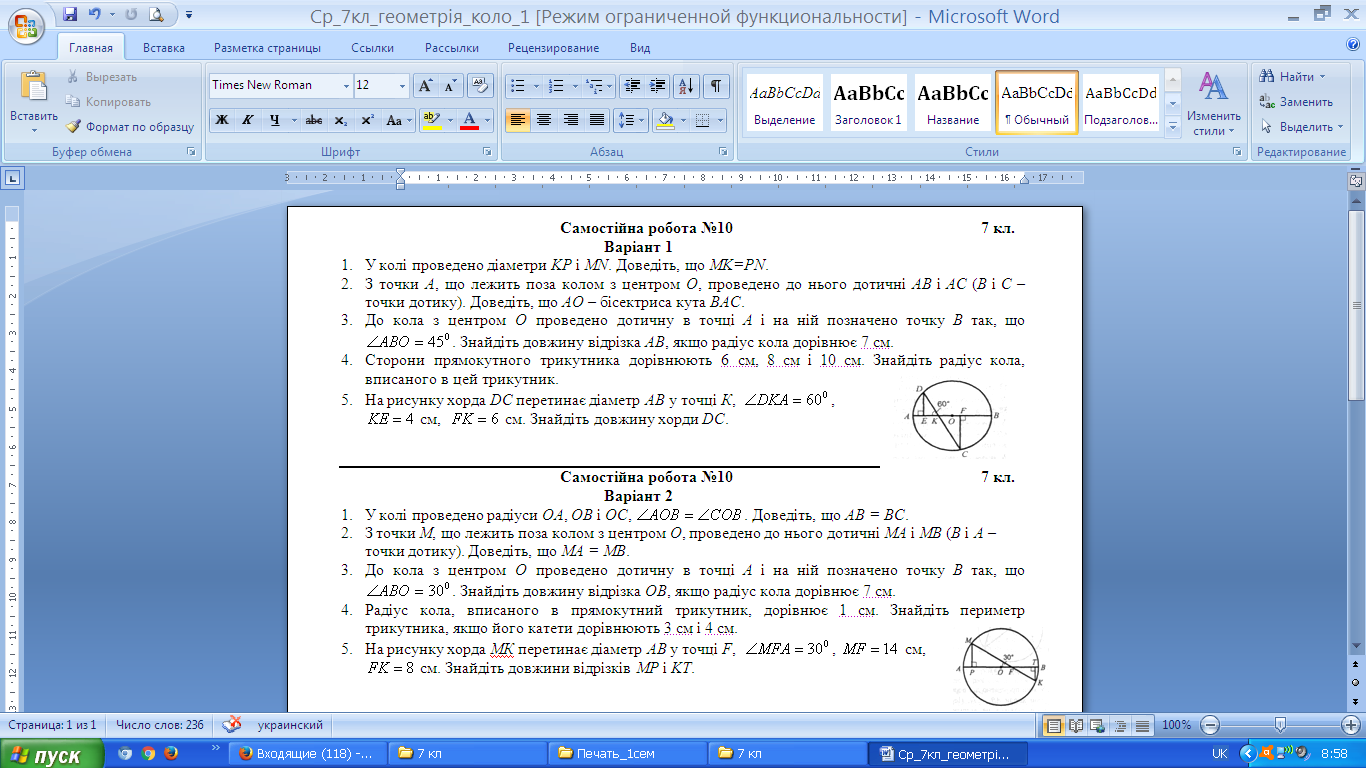 Алгебра 7-а12.03Лінійна функція її графік та властивостіhttps://www.youtube.com/watch?v=8RkMVKHUShIhttps://www.youtube.com/watch?v=RXJ_CnOGMfQРозділ 4. § 17Виконати №913(1;2); 915(1;2);  921; 925(1)17.03Пряма пропорційність. Розв’язування вправ і задач. Конспект Розділ 4. § 18Виконати №956; 958;  961; 96419.03 Загальні відомості про рівняння. https://www.youtube.com/watch?v=I5OfRLUjHzsКонспект Розділ 5. § 19Виконати №996; 1002;  1006; 100831.03Лінійне рівняння з однією змінноюhttps://www.youtube.com/watch?v=I5OfRLUjHzsКонспект Розділ 5. § 20Виконати №1024; 1030;  1034; 104002.04Лінійне рівняння з двома змінними та його графікhttps://www.youtube.com/watch?v=IHPJC9DTSLMКонспект Розділ 4. § 21;22Виконати №1062; 1081;  1085(1;2); 1087Геометрія7-а12.03Ознаки рівності трикутників ( ІІІ ознака)https://www.youtube.com/watch?v=saaOAzfvnGchttps://www.youtube.com/watch?v=ZANHHtGRNa8 Розділ 3. § 15Виконати №535; 539; 536; 542;  16.03Прямокутні трикутники та їх властивості і ознакиhttps://www.youtube.com/watch?v=fhmNfACsxvEhttps://www.youtube.com/watch?v=IOhgLYyTgbcКонспект Розділ 3. § 16Виконати №550; 552(2;3;4); 554(1) 19.03Ознаки рівності прямокутних трикутниківhttps://www.youtube.com/watch?v=zpcc7aPVT6Q Розділ 3. § 16Виконати №557; 560; 562(1); 571 30.03Ознаки рівності прямокутних трикутників Розділ 3. § 16Виконати №565; 569 19.03Розв’язування задач Розділ 3. § 15;16Виконати №570; 572; 573; 577 Алгебра 7-а07.04Самостійна робота.Розділ 4. § 18-21Виконати самостійну роботу09.04Розв’язування систем двох лінійних рівнянь з двома змінними графічним способомКонспект Розділ 5. § 23Виконати №1108(1; 2); 1109; 1111(4)Геометрія7-а06.04Самостійна робота Розділ 3. Виконати самостійну роботу09.04Коло. Круг. Дотична до кола, її властивістьКонспект Розділ 4. § 17Виконати №591; 599(2;4); 602; 611; 617 Алгебра 7-а07.04Самостійна робота.Розділ 4. § 18-21Виконати самостійну роботу09.04Розв’язування систем двох лінійних рівнянь з двома змінними графічним способомКонспект Розділ 5. § 23Виконати №1108(1; 2); 1109; 1111(4)Геометрія7-а06.04Самостійна робота Розділ 3. Виконати самостійну роботу09.04Коло. Круг. Дотична до кола, її властивістьКонспект Розділ 4. § 17Виконати №591; 599(2;4); 602; 611; 617 Алгебра 7-а21.04Розв’язування вправ і задач. Конспект Розділ 5. § 24 Виконати №1129(1-8); 112323.04Самостійна роботаРозділ 5.Виконати самостійну роботуГеометрія7-а23.04Розв’язування вправ і задач. Самостійна робота.Розділ 4. § 17-19Виконати самостійну роботуАлгебра 7-а28.04Розв’язування систем двох лінійних рівнянь з двома змінними способом додаванняРозділ 5. § 2430.04Розв’язування систем двох лінійних рівнянь з двома змінними.Розділ 5. § 24Геометрія7-а27.04Основні задачі на побудову: побудова трикутника за трьома сторонамиКонспект  § 1 ст.168-169(задача 1)30.04Основні задачі на побудову: побудова кута, що дорівнює даному; побудова бісектриси даного кута.Конспект  § 1 ст.169-170(задача 2 і 3)Алгебра 7-а05.05Лінійні рівняння та їх системи як математичні моделі текстових задачРозділ 5. § 23, стр229. Задача 4.Виконати №1137; 1139 1141; 1143(1;2)07.05Лінійні рівняння та їх системи як математичні моделі текстових задачРозділ 5. § 24 Виконати №1145; 1147 1154; 1143(3;4)Геометрія7-а04.05Основні задачі на побудову: поділ даного відрізка навпіл; побудова прямої перпендикулярної до даної(стр 171 Задача 4, Задача 5)стр 171 Задача 4, Задача 5Виконати стр. 175 №3; 14; 26. 07.05Розв’язування задач.Повторити  § 4; 5Виконати №114; 117; 145(1,3); 159; 165 